主要成交标的物内容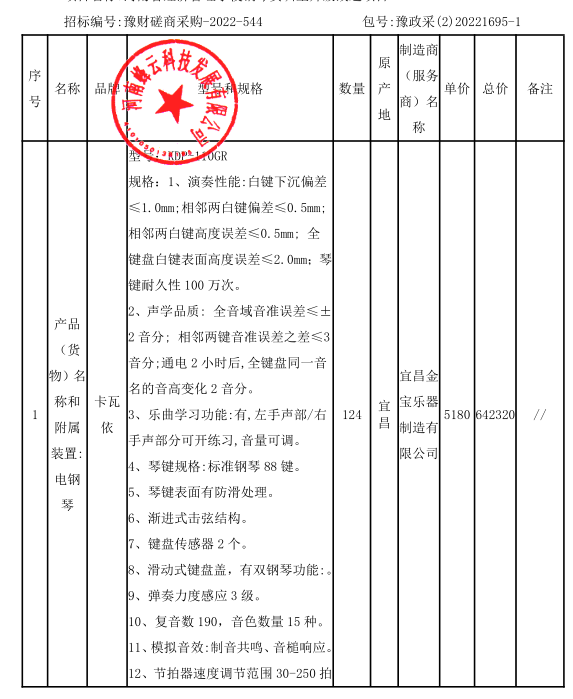 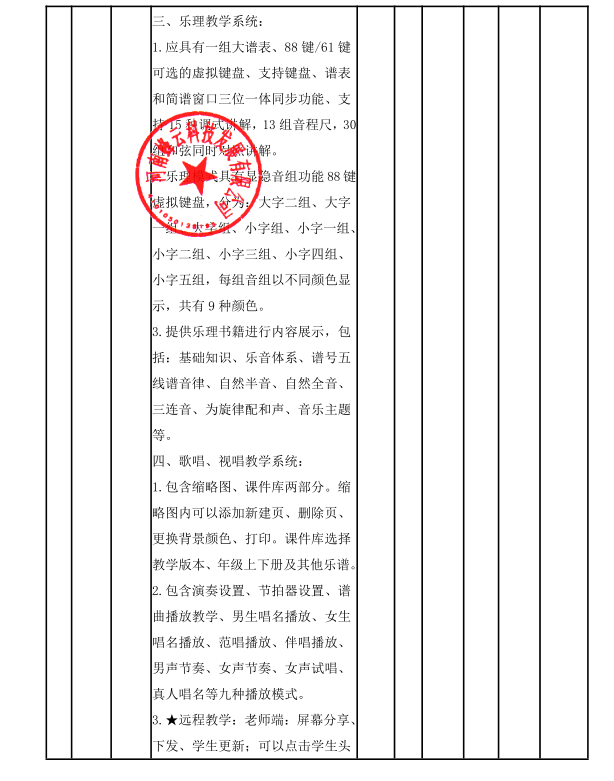 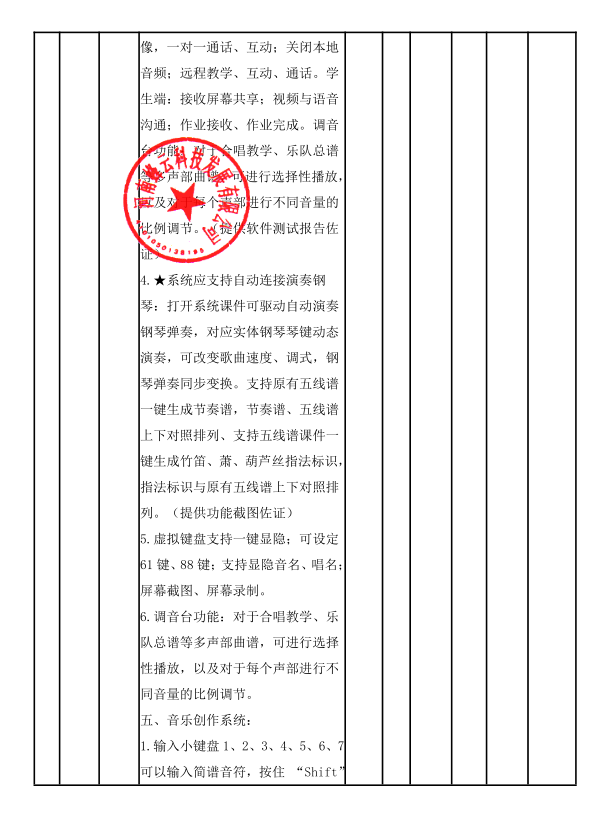 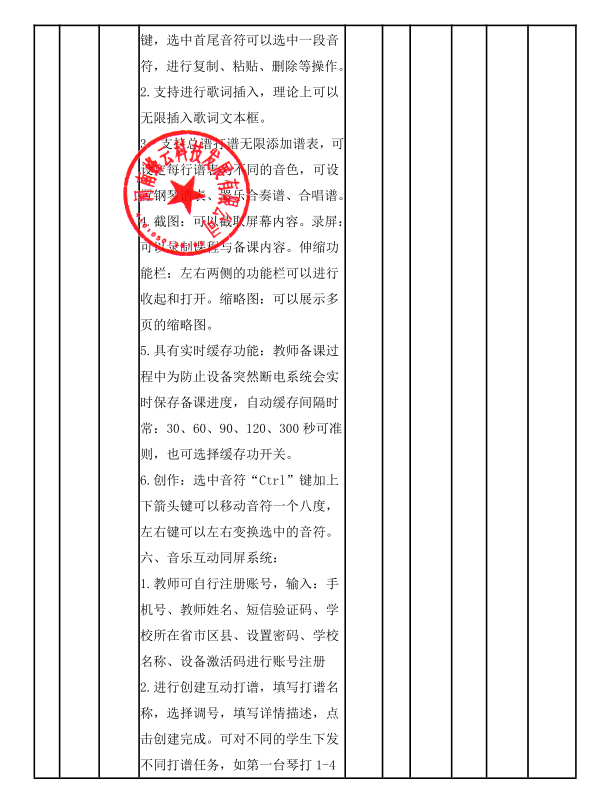 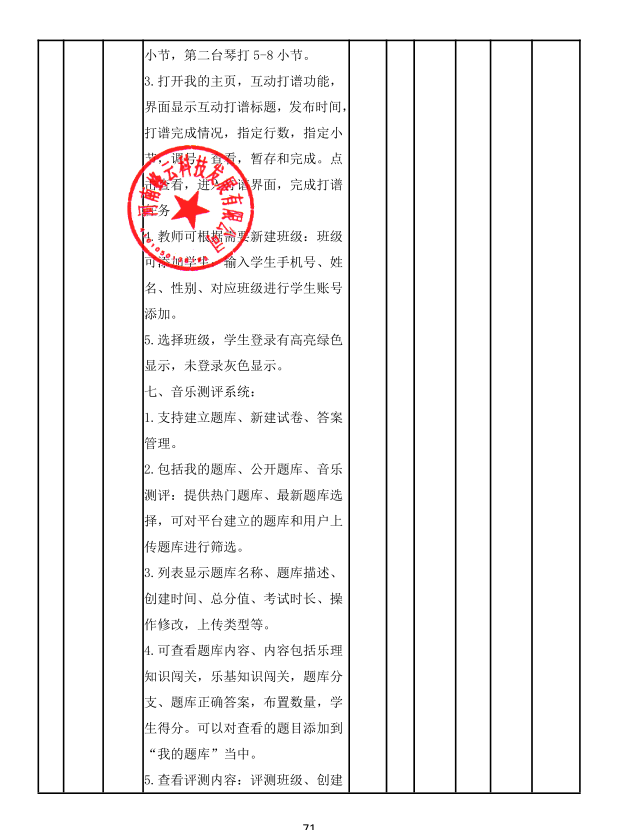 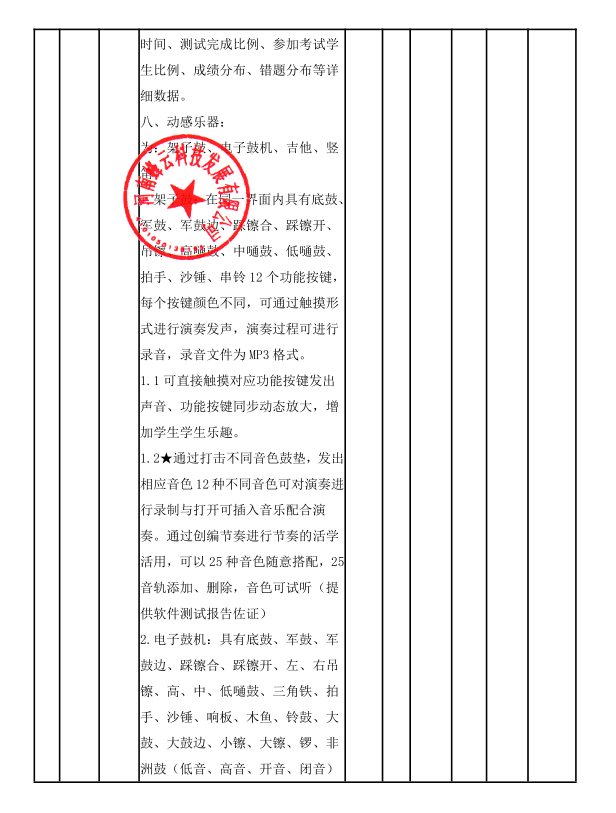 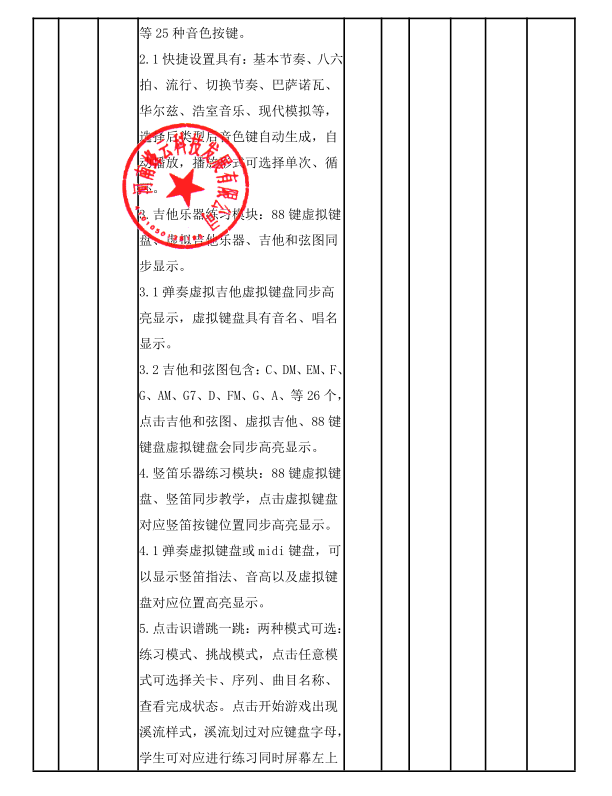 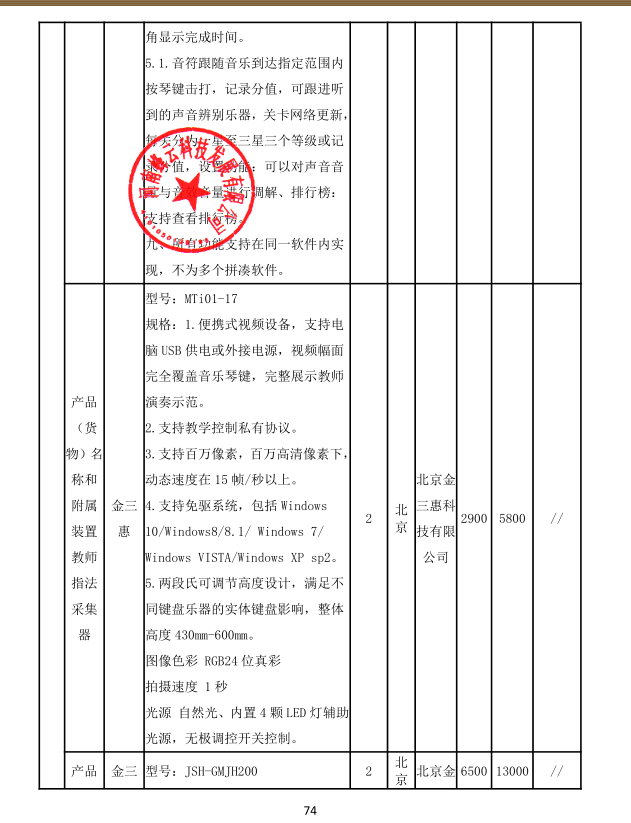 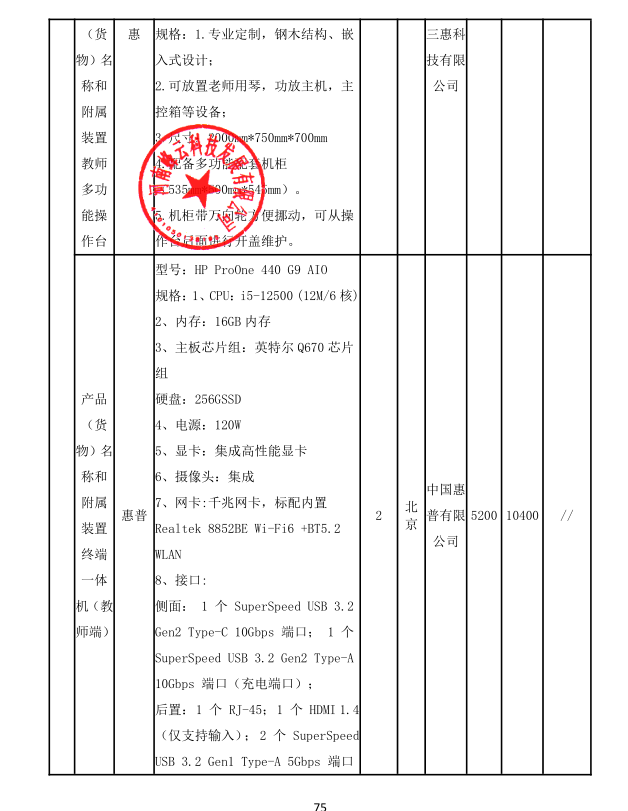 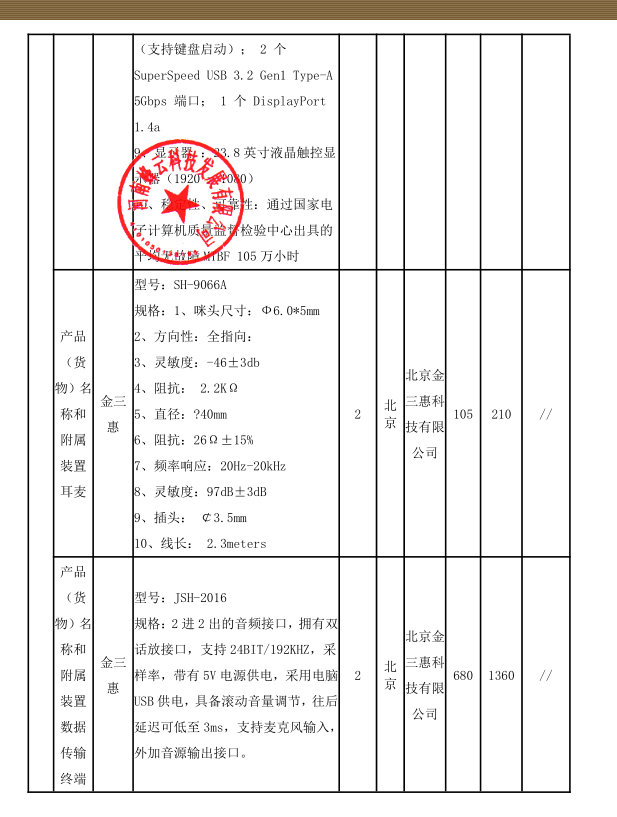 